Diversity and Monitoring: 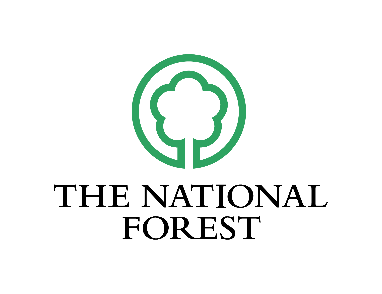 It is vital that we monitor and analyse diversity information so that we can ensure our processes are fair, transparent and promote equality of opportunity. Any information provided on this form will be treated as strictly confidential and used for statistical purposes only.Which category best describes your ethnicity? I prefer not to sayAsian / Asian British: Bangladeshi Chinese Indian Pakistani Any other Asian/Asian British backgroundWhite: English/Welsh/Scottish/Northern Irish/British Irish  Gypsy or Irish Traveller  Roma Any other white backgroundBlack / Black British: African Caribbean Any other Black/Black British backgroundMixed / Multiple Ethnicity: White and Black African White and Black Caribbean  White and Asian Any other mixed/multiple ethnicityOther Ethnic Group: Arab Any other ethnic groupWhich category best describes your religion or belief? Buddhist Christian Hindu Jewish Muslim Sikh Other No religion or atheist I prefer not to sayPlease tick the age band you fall into: 66+ 56-65 46-55 36-45 26-35 18-25 I prefer not to sayWhat is your gender identity? Male Female Non-binary I prefer to self-describe: _________________ I prefer not to sayWhat is your sexual orientation? Bisexual Gay man Gay woman / Lesbian Heterosexual / Straight I prefer to self-describe: _________________ I prefer not to sayAre you currently employed? Yes No I prefer not to sayDo you consider yourself to have a physical or mental disability or impairment that reduces (or would without treatment) your ability to carry out one or more day to day activities? Yes No I prefer not to say